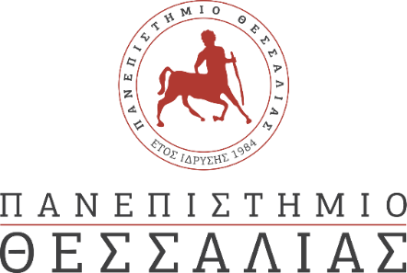 ΣΧΟΛΗ ΑΝΘΡΩΠΙΣΤΙΚΩΝ ΚΑΙ ΚΟΙΝΩΝΙΚΩΝ ΕΠΙΣΤΗΜΩΝΠΑΙΔΑΓΩΓΙΚΟ ΤΜΗΜΑ ΔΗΜΟΤΙΚΗΣ ΕΚΠΑΙΔΕΥΣΗΣΠΡΟΓΡΑΜΜΑ ΜΕΤΑΠΤΥΧΙΑΚΩΝ ΣΠΟΥΔΩΝ«Οργάνωση και Διοίκηση της Εκπαίδευσης»Αργοναυτών & Φιλελλήνων, 382 21 Βόλος, τηλ.: 2421074881, e-mail: οde@uth.grΑΙΤΗΣΗ ΑΠΑΛΛΑΓΗΣ ΤΕΛΩΝ ΦΟΙΤΗΣΗΣΠαρακαλώ να εξετάσετε την αίτησή μου για απαλλαγή των τελών φοίτησης στο Πρόγραμμα Μεταπτυχιακών Σπουδών: «ΟΡΓΑΝΩΣΗ ΚΑΙ ΔΙΟΙΚΗΣΗ ΤΗΣ ΕΚΠΑΙΔΕΥΣΗΣ» του Παιδαγωγικού Τμήματος Δημοτικής Εκπαίδευσης της Σχολής Ανθρωπιστικών και Κοινωνικών Επιστημών του Πανεπιστημίου Θεσσαλίας. Στη συνέχεια αναφέρω τα στοιχεία μου και συνημμένα υποβάλλω τα δικαιολογητικά που αναφέρονται παρακάτω.Βόλος………………………202..Ο/Η αιτών/αιτούσα(υπογραφή)ΕΠΩΝΥΜΟ……………………………………………..ΟΝΟΜΑ…………………………………………………ΟΝΟΜΑ ΠΑΤΕΡΑ……………………………………..EMAIL:………………………………………………….ΤΗΛ.ΕΠΙΚΟΙΝΩΝΙΑΣ…………………………………ΣΥΝΗΜΜΕΝΑ:Πρόσφατο πιστοποιητικό οικογενειακής κατάστασηςΦωτοτυπία ταυτότηταςΑντίγραφο πτυχίου βασικών σπουδώνΑντίγραφα δηλώσεων και εκκαθαριστικών των τελευταίων δύο ετώνΕκκαθαριστικά ΕΝΦΙΑ (εάν υπάρχουν)Πρόσφατα πιστοποιητικά κοινωνικών κριτηρίων (εάν υπάρχουν)Υπεύθυνη δήλωση που γράφει το εξής: «ότι δεν λαμβάνω υποτροφία από άλλη πηγή και δεν έχω κάνει ποτέ χρήση του δικαιώματος της απαλλαγής των τελών φοίτησης σε άλλο Π.Μ.Σ.»